02.09.2021Устранение забояУл.Мичурина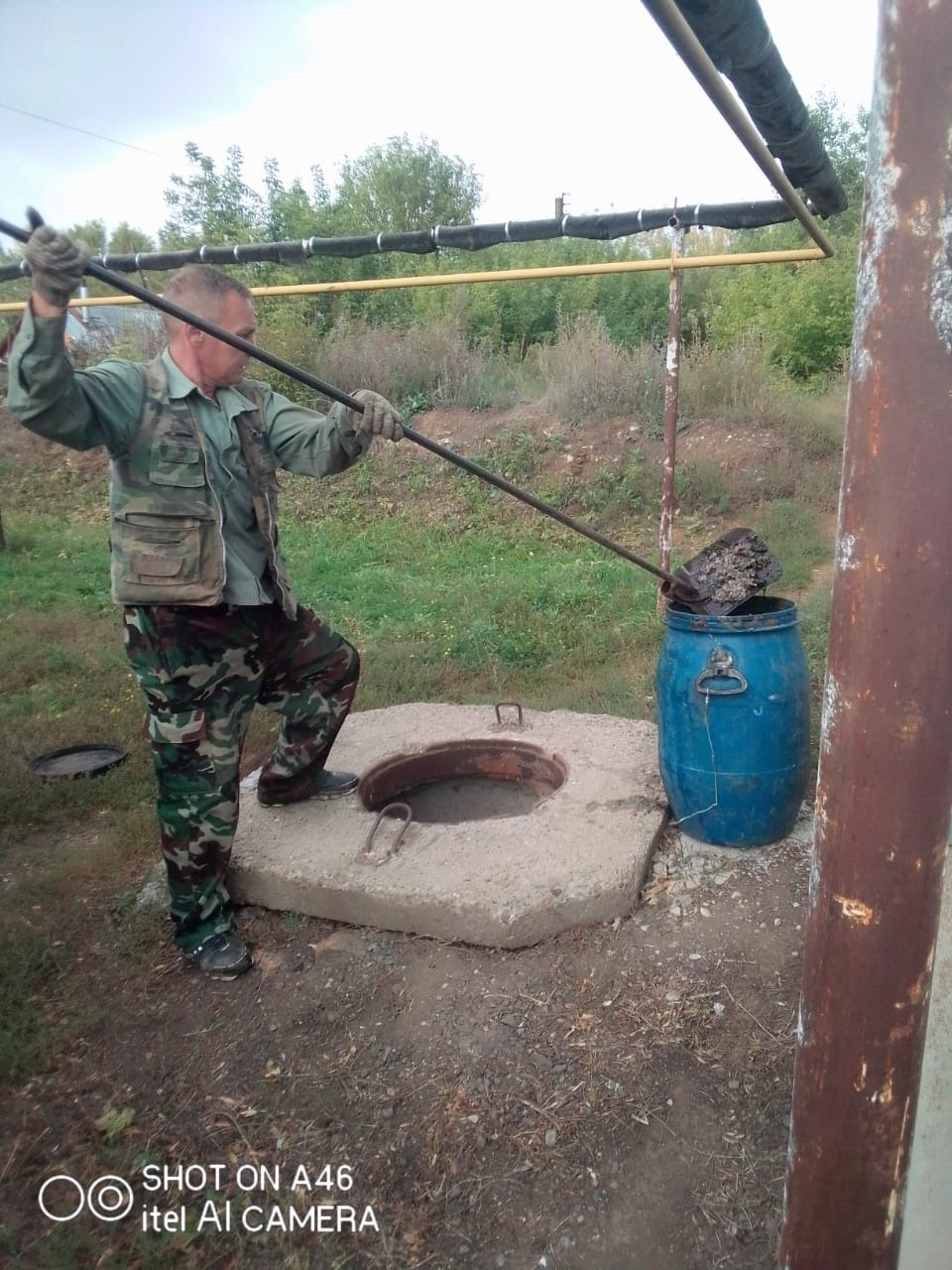 Устранение утечкиУл.Тургенева, 43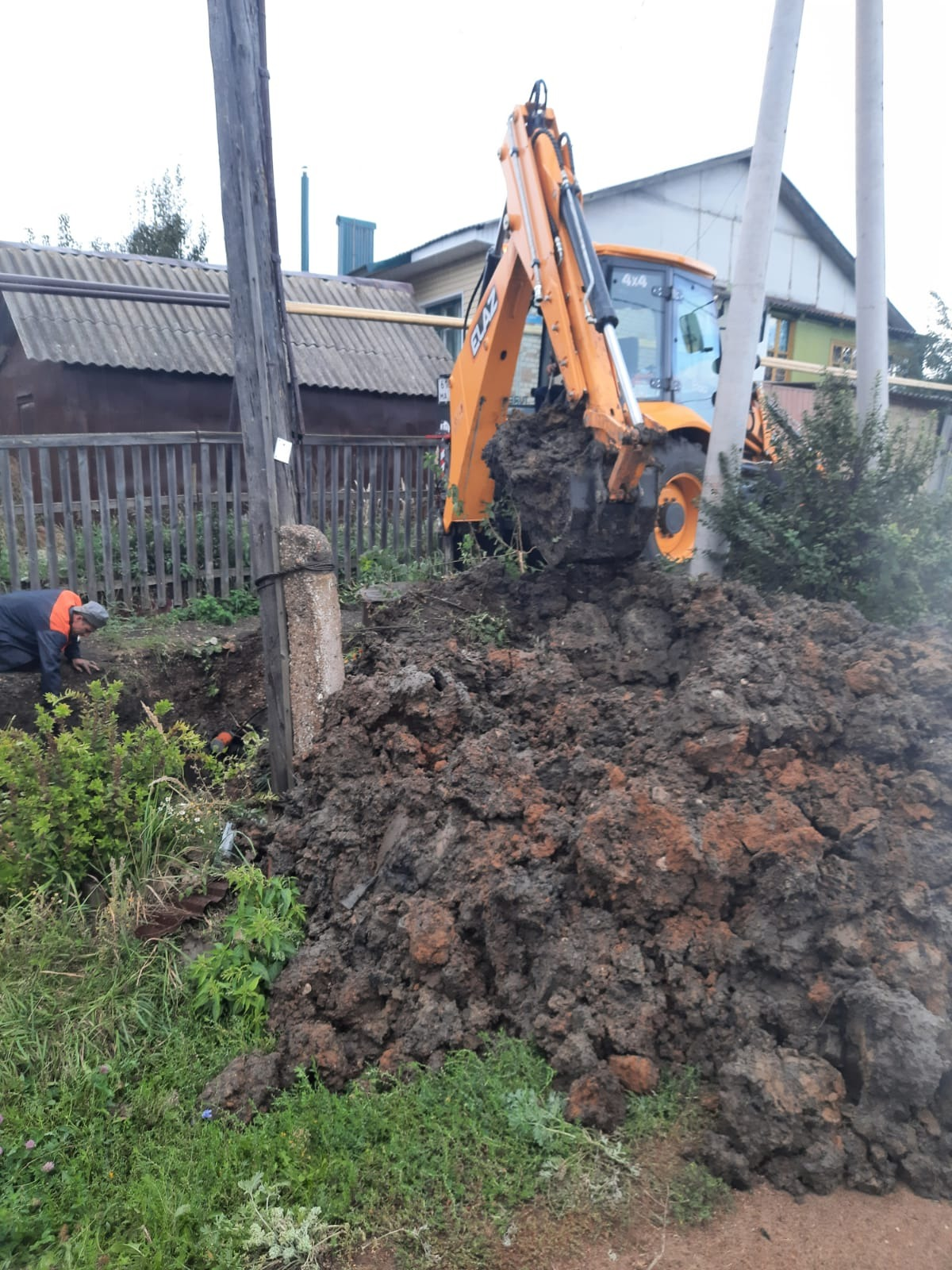 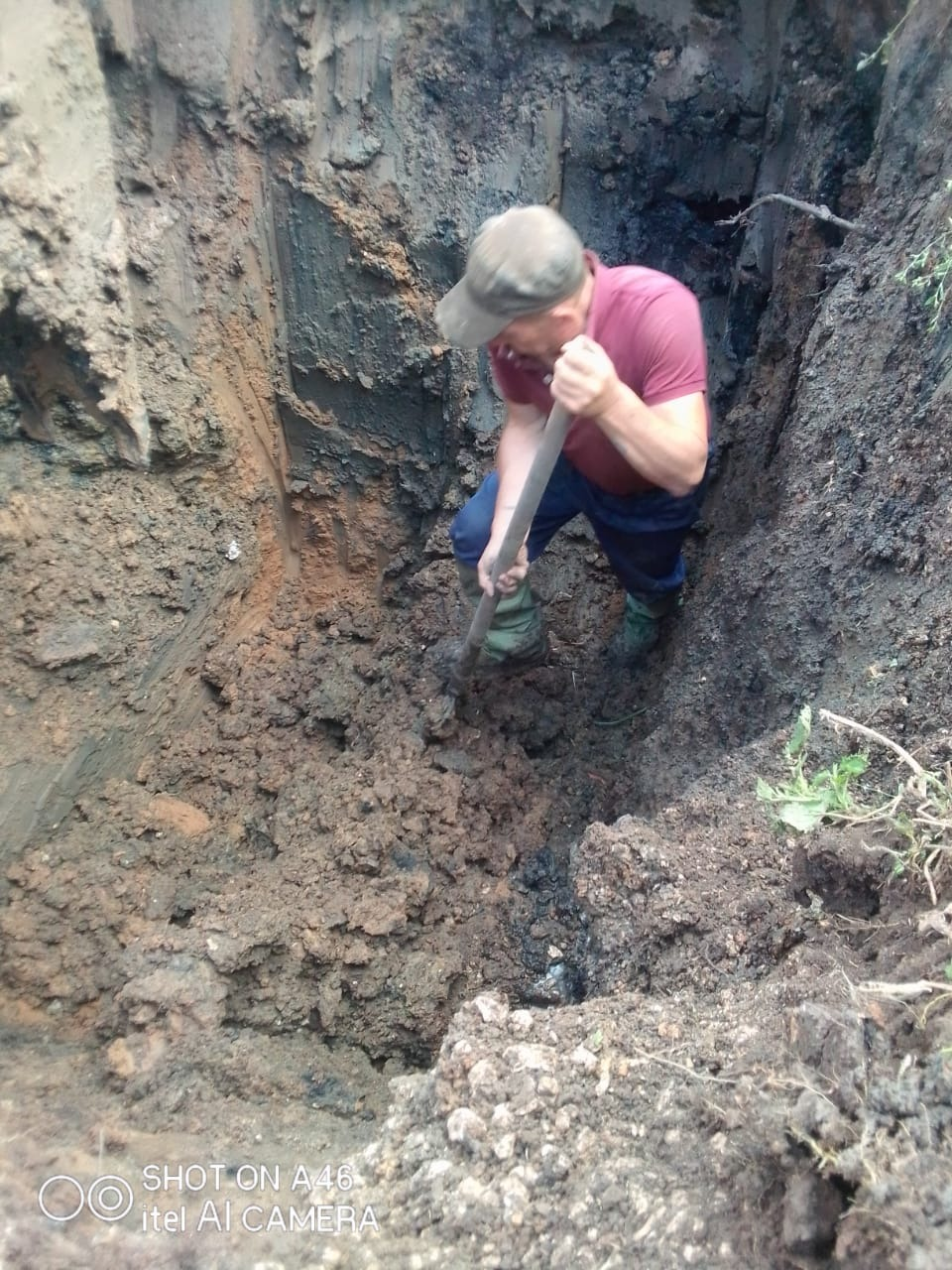 